Fondo para la Atención a las Víctimas de Accidentes de Tránsito ESTADO DE FLUJO DE FONDOSDel  1 de Enero  al  30 de Junio  del  2019 (EN DOLARES)18/ 07/ 2019Pag. 1 de 11  nstitucionalESTRUCTURACORRI ENTE	ANTERIORIDI SPONI 81LIDADES 1 NI CI ALES 	593,888.1911-----o.oolDI SPONI 81 LI DADES 1 NI CI ALES--593,888.19	0.00!RESULTADO OPERACIONAL NETO	839,642.971 1      ------0.00I----------------- ----- -FUENTES OPERACIONALES	2,541,965.06	0.00USOS OPERACIONALES	1,702,322.09	0.00ID_ISPON_l_8_1L_l_D_A_D_F_l_N_AL 	,----1,4 33 ,53_1._16[	------o .oo[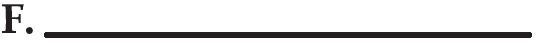 JEFE UFI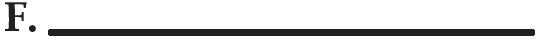 